<作品名称>创作灵感、设计思路团队成员介绍和工作分工说明三、硬件清单四、制作步骤至少5个步骤的作品制作过程，每个步骤包括至少一张图片和简要文字说明。五、成品外观及功能介绍，并提供必要的使用说明六、代码七、代码说明八、接线图手绘or电脑绘制，线框图例如：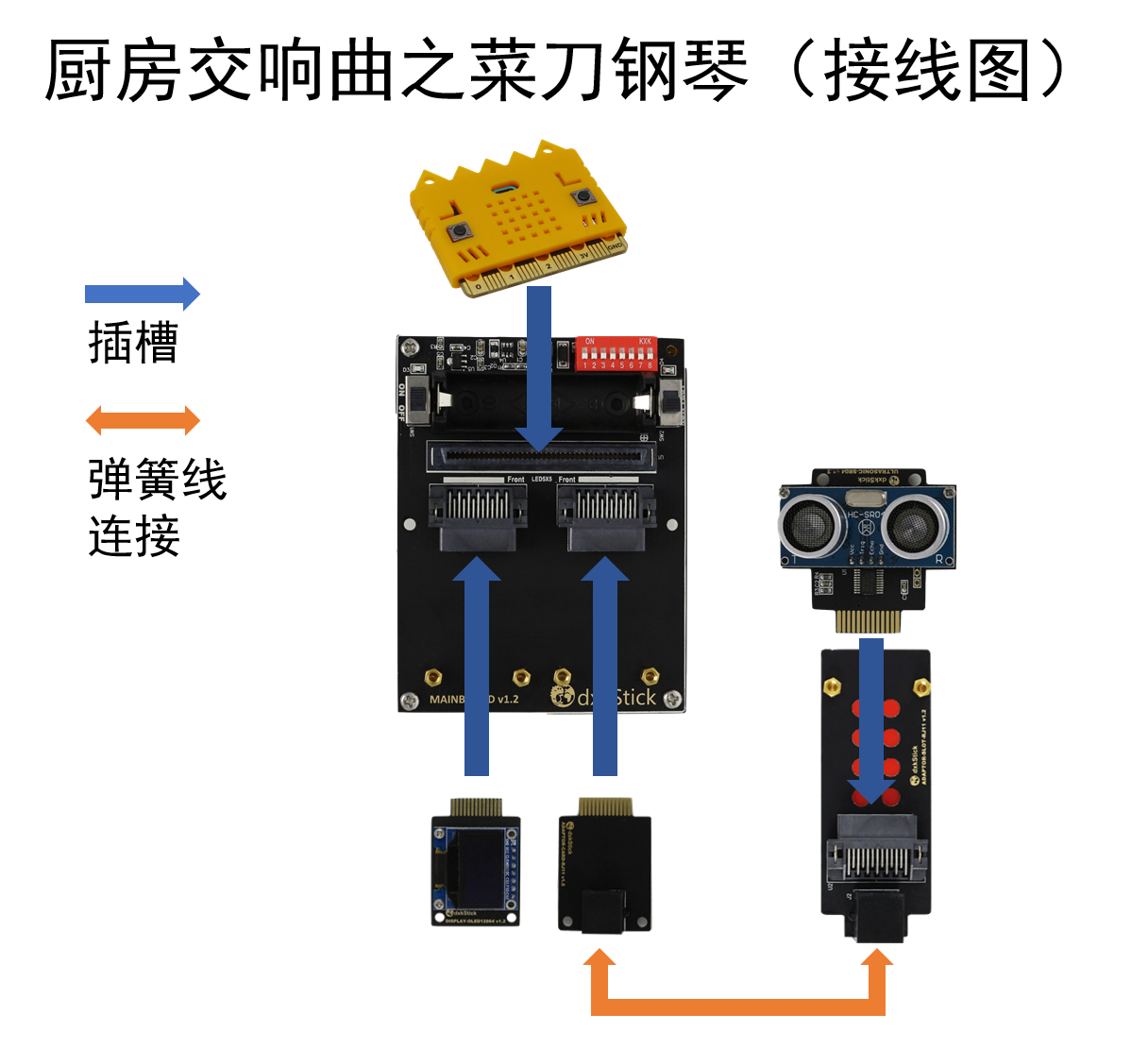 型号功能数量